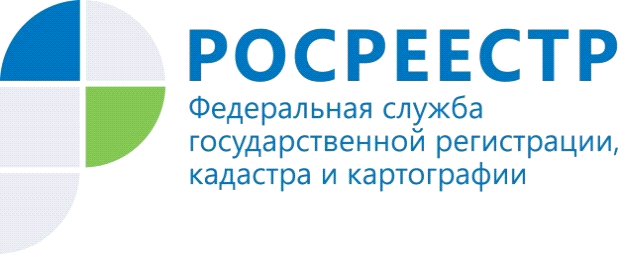 Горячая 10-ка мифов о недвижимости.К юбилею создания Росреестра.МИФ 4. РОСРЕЕСТР КОНТРОЛИРУЕТ ДЕЯТЕЛЬНОСТЬ КАДАСТРОВЫХ ИНЖЕНЕРОВ И РАЗЪЯСНЯЕТ ЗАКОНОДАТЕЛЬСТВОЕще одним заблуждением в части взаимоотношений нашего ведомства с  кадастровыми инженерами  является мнение, что Росреестр осуществляет контроль за их деятельностью, и жаловаться на кадастровых инженеров многие идут к нам.Но, как мы уже говорили, кадастровые инженеры являются членами саморегулирумых организаций кадастровых инженеров.Цель создания и задачи СРО – осуществлять контроль за соблюдением своими членами требований закона и правил профессиональной этики,  рассматривать жалобы на своих членов и наказывать за нарушения.Значит, при возникновении претензий к работе кадастрового инженера возможно обращение  в СРО,  членом которой является данный кадастровый инженер.Также в СРО можно обратиться и при возникновении у вас вопросов в сфере кадастровой деятельности. Например, если возникли сомнения в правильности трактовки закона вами или вашим кадастровым инженером, т.к. СРО осуществляет не только контрольно-надзорные функции, но и проводит методическую (разъяснительную) работу.О том, членом какой СРО является конкретный кадастровый инженер, можно узнать в государственном реестре кадастровых инженеров, размещенных на сайте Росреестра (https://rosreestr.ru).Росреестр и его территориальные органы, в свою очередь, осуществляют государственный надзор  уже за деятельностью СРО кадастровых инженеров. То есть, если у вас есть претензии к работе таких организаций, тогда обращайтесь!Делаем выводы:Контроль за деятельностью кадастровых инженеров осуществляет СРО кадастровых инженеров;При возникновении претензий к работе кадастрового инженера, а также при необходимости получения консультации и разъяснения законодательства в сфере кадастровой деятельности следует обращаться в СРО кадастровых инженеров.Елена Кац, начальник отдела правового обеспечения Управления Росреестра по Красноярскому краюПресс-службаУправления Росреестра по Красноярскому краю: тел.: (391) 2-226-767, (391)2-226-756е-mail: pressa@r24.rosreestr.ruсайт: https://www.rosreestr.ru Страница «ВКонтакте» http://vk.com/to24.rosreestr